Рекомендации для родителей  воспитанников  старшего дошкольного возраста  от 6 лет  до прекращения образовательных отношений   по реализации образовательной программы  в период с 20.04.2020 по 24.04.2020  ФЭМПТема: Сравнение предметов по ширине Цель: Упражнять детей в сравнении нескольких предметов по ширине способами приложения, наложения; учить определять признаки предметов словами: «широкий» - «узкий», «одинаковые по ширине», «шире» - «уже», «самый широкий» - «самый узкий».Родителям рекомендуется: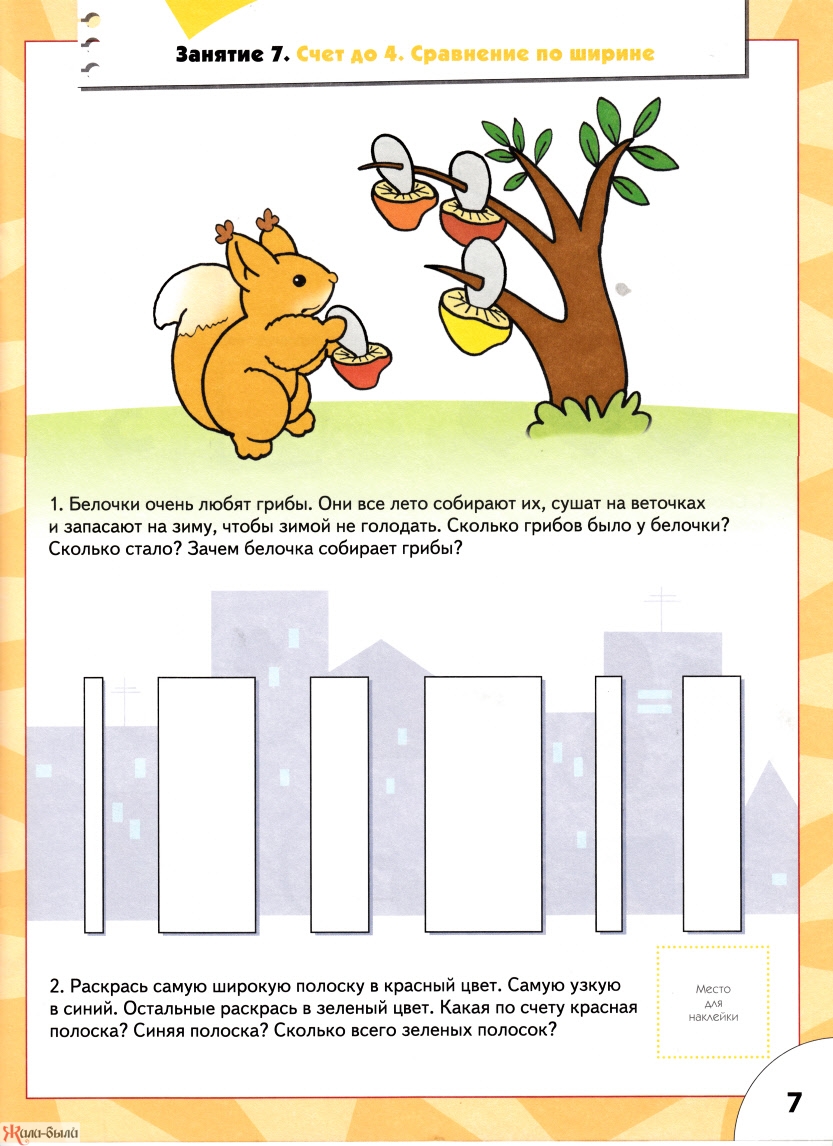 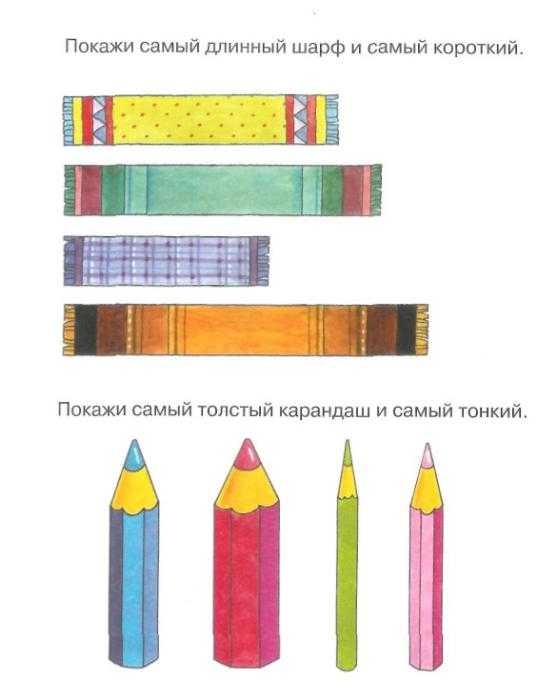 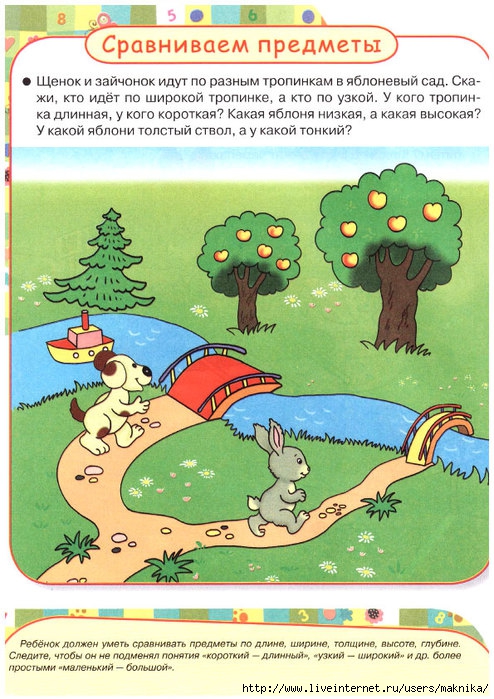 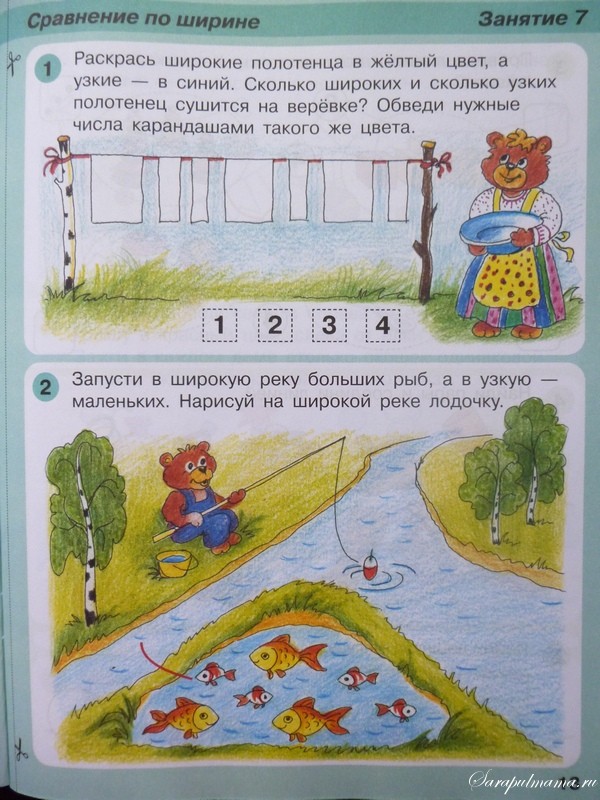 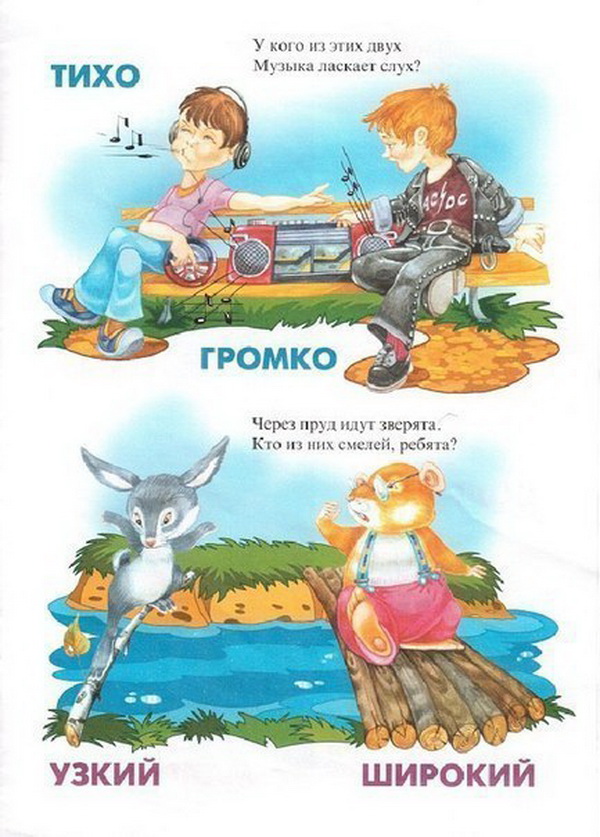 